Region 9 Championships &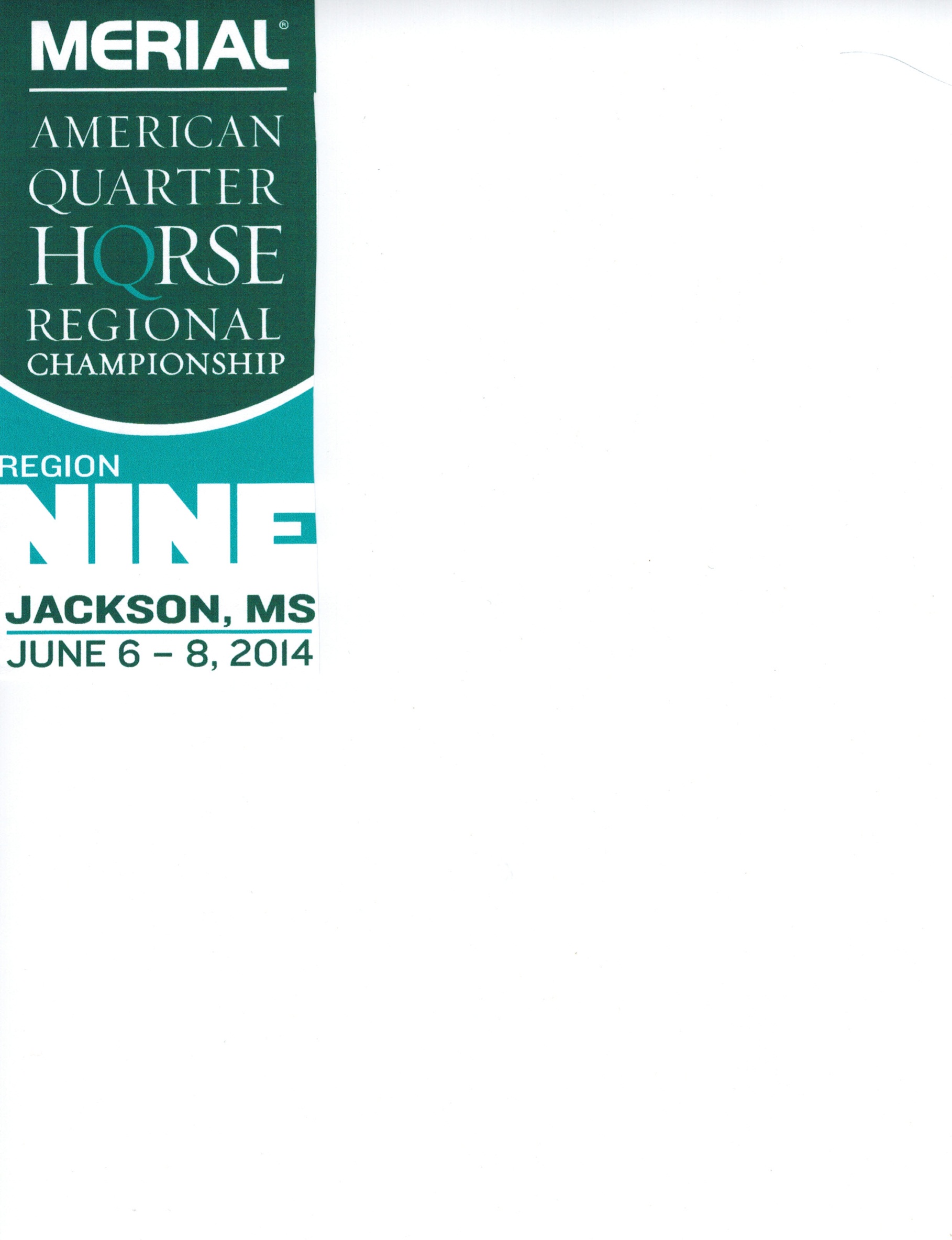  MQHA Summer ShowsFour sets of pointsJune 6 – 8, 2014Kirk Fordice Equine Center1207 Mississippi StreetJackson, MS 39202AQHA, MQHA & LQHA ApprovedJudges: Carla Wennberg, Ryan Kail, Tom Robertson & John PipkinAll 4 Judges in the arena at same timeFridayPaid Trail Practice 8 am - 11:30 amShow Starts -12 pm1. Small Fry Trail				9. All Age Trail2. Green Trail					10. Green Western Riding3. Novice Amateur Trail			11. Novice Amateur Western Riding4. Novice Youth Trail	13 & Under		12. Novice Youth Western Riding 13 & U5. Novice Youth Trail 14 – 18			13. Novice Youth Western Riding 14-186. Select Trail					14. Amateur Western Riding7. Amateur Trail				15. Youth Western Riding8. Youth Trail					16. All Age Western RidingSaturday - 7:30 am17. Amateur Pleasure Driving				                   18. All Age Pleasure DrivingSaturday – 8 am19. Amateur Yearling Stallions		34. Yearling Mares			50. Youth Yearling Mare20. Amateur 2 Yr Old Stallions		35. 2 Yr Old Mares			51. Youth 2 Yr Old Mares21. Amateur 3 Yr Old Stallions		36. 3 Yr Old Mares			52 Youth 3 Yr Old Mares22. Amateur Aged Stallions		37. Aged Mares				53. Youth Aged Mares23. Amateur Performance Stallions	38. Performance Mares			54. Youth Performance MaresGrand & Reserve Amateur Stallions	Grand & Reserve Mares			Grand & Reserve Youth Mares24. Yearling Stallions			39. Amateur Yearling Geldings		55. Youth Yearling Geldings25. 2 Yr Old Stallions			40. Amateur 2 Yr Old Geldings		56. Youth 2 Yr Old Geldings26. 3 Yr Old Stallions			41. Amateur 3 Yr Old Geldings		57. Youth 3 Yr Old Geldings27. Aged Stallions			42. Amateur Ages Geldings		58. Youth Aged Geldings28. Performance Stallions		43. Amateur Performance Geldings	59. Youth Performance GeldingsGrand & Reserve Stallions		Grand & Reserve Amateur Geldings	60. Small Fry Showmanship29. Amateur Yearling Mares		44. Yearling Geldings			61. Novice Amateur Showmanship30. Amateur 2 Yr Old Mares		45. 2 Yr Old Geldings			62. Novice Youth Showmanship 13 & U31. Amateur 3 Yr Old Mares		46. 3 Yr Old Geldings			63. Novice Youth Showmanship 14-1832. Amateur Aged Mares		47. Aged Geldings			64. Select Showmanship33. Amateur Performance Mares		48. Performance Geldings		65. Amateur ShowmanshipGrand & Reserve Amateur Mares	49. Grand & Reserve Geldings		66. Youth ShowmanshipWarning: Under Mississippi Law, an equine activity or sponsor is not liable for an injury to or the death of a participant in equine activities resulting from the inherent risks of equine activities pursuant to the act.Break67. Small Fry Hunter Under Saddle				75. All Age Hunter Under Saddle			68. Green Hunter Under Saddle				76. Small Fry Hunt Seat Equitation			69. Novice Amateur Hunter Under Saddle			77. Novice Amateur Hunt Seat Equitation70. Novice Youth Hunter Under Saddle 13 & U		78. Novice Youth Hunt Seat Equitation 13 & U71. Novice Youth Hunter Under Saddle 14-18		79. Novice Youth Hunt Seat Equitation 14-1872. Select Hunter Under Saddle 				80. Select Hunt Seat Equitation73. Amateur Hunter Under Saddle				81. Amateur Hunt Seat Equitation74. Youth Hunter Under Saddle				82. Youth Hunt Seat EquitationBreak83. Lead Line 6 & Under					92. Youth Western Pleasure	84. Small Fry Walk-Trot					93. Senior Western Pleasure85. Green Western Pleasure					94. Small Fry Horsemanship86. Novice Amateur Western Pleasure			95. Novice Amateur Horsemanship87. Novice Youth Western Pleasure 13 & U			96. Novice Youth Horsemanship 13 & U88. Novice Youth Western Pleasure 14-18			97. Novice Youth Horsemanship 14-1889. Junior Western Pleasure					98. Select Horsemanship90. Select Western Pleasure					99. Amateur Horsemanship91. Amateur Western Pleasure				100. Youth HorsemanshipExhibitors Party!Sunday – 8 am101. Amateur Ranch Pleasure		115. Amateur Tie Down Roping	      	130. Amateur Barrels102. Youth Ranch Pleasure		116. Youth Tie Down Roping			131. Youth Barrels103. Ranch Pleasure			117. All Age Tie Down Roping		132. All Age Barrels104. Novice Amateur Reining		118. Amateur Breakaway 			133. Novice Amateur Poles105. Novice Youth Reining 13 & U	119. Youth Breakaway			134. Novice Yth Poles 13 & U106. Novice Youth Reining 14-18	120. Amateur Heading			135. Novice Yth Poles 14-18107. Amateur Reining			121. Youth Heading				136. Select Poles108. Youth Reining			122. All Age Heading				137. Amateur Poles109. All Age Reining			123. Amateur Heeling				138. Youth Poles110. Amateur Working Cowhorse	124. Youth Heeling				139. All Age Poles111. Youth Working Cowhorse	125. All Age Heeling				140. Novice Amateur Stakes112. All Age Working Cowhorse	126. Novice Amateur Barrels			141. Novice Yth Stakes 13&U113. Amateur Boxing			127 Novice Youth Barrels 13 & U		142. Novice Yth Stakes 14-18114. Youth Boxing			128. Novice Youth 14-18			143. Amateur Stakes					129. Select Barrels				144. Youth StakesFees & AwardsRegion Classes $35.00 per class		Office Fee $10.00 per horse (1 time fee)	Late Fee $20.00 per horse (1 time fee)	Flat Fee $200.00 (Region Classes only, this includes 1 stall & Office fee) Cattle charges are not includedResidents from all states may show in Region 9.AQHA Fees		AQHA Classes 	$15.00/per class/per judge			AQHA Fee		$  5.00/per horse/per judge			Office Fee		$10.00/per horse			Late Fee		$20.00/per horse (1 time fee)			Paid Trail Practice Fee $10.00 (This is not a mandatory fee)Flat Fee for AQHA Classes is $200 per horse (includes 1 stall, AQHA & Office Fee) Cattle Charges are not included. Entries must be postmarked by May 15th or add $20.00 late fee.*Best Value*	Flat Fee for Both AQHA & Region Show is $300 per horse (includes 1 stall, AQHA & Office Fee) Cattle charges are not included. Entries must be postmarked by May 15th or add $20.00 late fee.Cattle Fees		$25.00/per run Working Cowhorse, Boxing  $15.00 per run in Tie Down Roping, Breakaway, Heading, HeelingStalls	$75.00 for the show & must be prepaid. For reservations please contact, Pat Kress, 8704 Aragon Lane, Knoxville, TN 37923-5801, 865-384-5055. Those wishing to show out of their trailers may do so for $10.00 per horse. No tie outs!Shavings	S & S Shavings will be available for purchase at $6.00 a bag with a portion of each bag going to the Multiple Sclerosis Society.Region Class Awards	All Around Buckles for Region 9 will be awarded in the following divisions: Novice Youth 13 & Under, Novice Youth 14 -18, Novice Amateur & Select Amateur. Buckle, pad & blanket will be awarded in each of the following Region 9 classes: Showmanship, Hunter Under Saddle, Hunt Seat Equitation, Western Pleasure, Horsemanship, Trail, Barrels, Poles, in only the Novice Youth 13 & Under, Novice Youth 14 -18, Novice Amateur, Select Amateur divisions.	Other Region Class awards will be announced.Photographer	Sally Blackwell 985-517-3787Hotels:	Comfort Inn – 601-352-8282	Best Western Executive Inn – 601-969-6555	Coliseum Inn & Suites – 601-352-8282	Days Inn – Coliseum – 601-352-7387	Hampton Inn & Suites – 601-352-1700	Holiday Inn Express – 601-948-4466	Red Roof Inn – Fairgrounds – 601-969-5006	Hilton Garden Inn – Jackson – 601-353-5464	Jackson Marriot – Downtown – 601-969-5100	Studio 6 – Jackson – 601-355-3599For More Information please go to our web site: www.mqha.org or call Tommy Andrus662-207-9358.This show is brought to you by our following sponsors: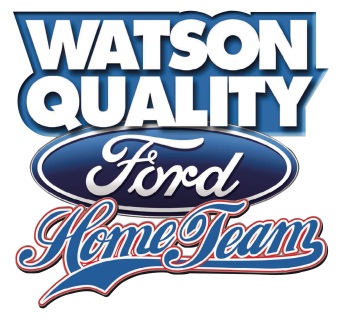 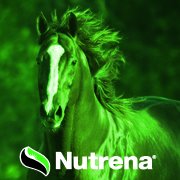 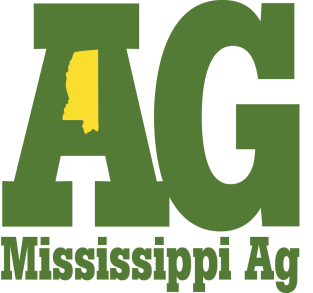 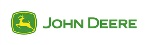 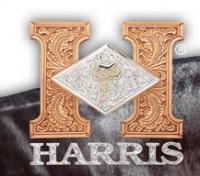 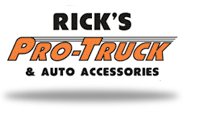 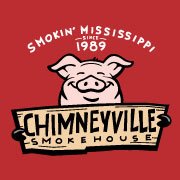 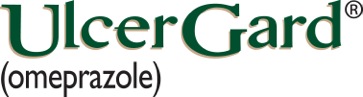 